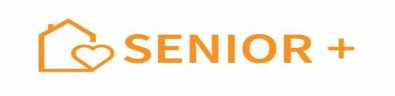 Załącznik nr 4 do Regulaminu Klubu Senior+ w ŁąckuWizerunek uczestnika / uczestniczki Klubu Senior+ w ŁąckuOświadczam i przyjmuję do wiadomości, iż:Ośrodek Pomocy Społecznej w Łącku zastrzega sobie prawo utrwalania wizerunku uczestników i uczestniczek Klubu Senior+ w Łącku oraz innych osób uczestniczących i towarzyszących im w działaniach realizowanych w Klubie.Utrwalanie wizerunku przez Ośrodek Pomocy Społecznej w Łącku będzie następowało następuje w formie zdjęć i zapisów audio-wizualnych w celu dokumentowania działalności Klubu oraz koniecznej informacji o Klubie i promocji Klubu oraz Programu Wieloletniego „Senior+” na lata 2021-2025.Wizerunek uczestników i uczestniczek Klubu oraz osób im towarzyszących może zostać wykorzystany - za zgodą tych osób - w innych materiałach promujących działalność Klubu. Materiały te mogą być zamieszczane przez Ośrodek Pomocy Społecznej w Łącku na stronie internetowej Ośrodka Pomocy Społecznej w Łącku w serwisie internetowym Urzędu Gminy w Łąckuw prezentacjach multimedialnych, wystawach sporządzanych i organizowanych przez Ośrodek Pomocy Społecznej w Łącku dotyczących działalności na rzecz seniorówZgodnie z umową na realizację zadań w ramach Programu Wieloletniego „Senior+” na lata 2021-2025 Gmina Łącko może udostępnić Wojewodzie Małopolskiemu wszystkie materiały informacyjno - promocyjne dotyczące działalności Klubu.Ośrodek Pomocy Społecznej w Łącku nie przekazuje, nie sprzedaje i nie użycza innym osobom lub podmiotom utrwalonego wizerunku uczestników i uczestniczek Klubu oraz osób towarzyszących im w działaniach Klubu. Osobom tym nie przysługą jakiekolwiek roszczenia, w tym szczególności prawo do wynagrodzenia.Łącko, dnia	Załącznik nr 4 do Regulaminu Klubu Senior+ w ŁąckuZEZWOLENIE NA ROZPOWSZECHNIANIE WIZERUNKUJa	, niżej podpisany / podpisana(imię i nazwisko)wyrażam zgodę / nie wyrażam zgody*na rozpowszechnianie mojego wizerunku we wszystkich materiałach promocyjnych i informacyjnych powstałych w trakcie działalności Klubu Senior+ w Łącku, zamieszczanych przez Ośrodek Pomocy Społecznej w Łącku:na stronie internetowej Ośrodka Pomocy Społecznej w Łącku i Gminy Łąckow prezentacjach multimedialnych, wystawach sporządzanych i organizowanych przez Ośrodek Pomocy Społecznej w Łącku  dotyczących działalności na rzecz seniorówNiniejsze zezwolenie obejmuje wykorzystanie mojego wizerunku w dowolnym utworze oraz w innych materiałach nie noszących cech utworu w rozumieniu prawa autorskiego, na dowolnym polu eksploatacji i nie jest ograniczone czasowo ani terytorialnie. Dopuszczam możliwość przetwarzania mojego wizerunku poprzez kadrowanie, kompozycję, obróbkę cyfrową itp. bez obowiązku akceptacji produktu końcowego.W związku z rozpowszechnieniem mojego wizerunku w materiałach promocyjnych i informacyjnych nie przysługą mi jakiekolwiek roszczenia, w tym szczególności prawo do wynagrodzenia.Łącko, dnia	 	(czytelny podpis osoby składającej oświadczenie)(data i czytelny podpis osoby przyjmującej oświadczenie)PODSTAWA PRAWNA:art. 81 ust. 1 ustawy z 4 lutego 1994 r. o prawie autorskim i prawach pokrewnych (t.j. Dz. U. z 2018 r. poz. 1191).